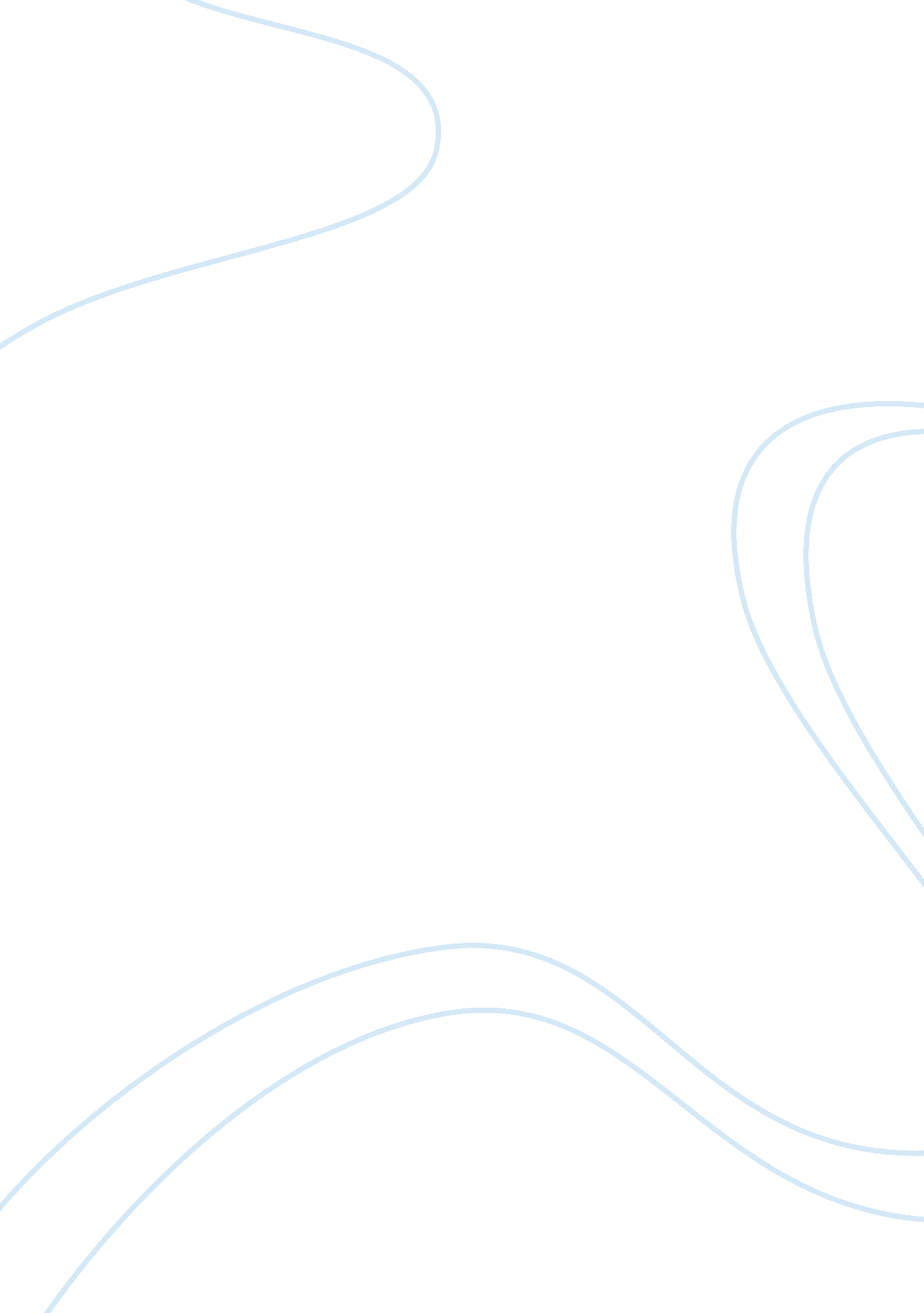 Effects of electronic gadgets to students studying habits essay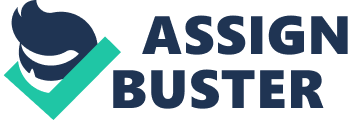 Abstraction About all of the pupils particularly high school pupils are seen of utilizing different sorts of electronic appliances everyday. Like cellular telephone. iPad. psp. etc. With that instance. pupils who are addicted in utilizing electronic appliances affects their surveies. As what I have observed. utilizing of electronic appliances gives bad effects to about all of the pupils. The intent of making this survey is to *Explain the disadvantages of utilizing electronic appliances among us pupils *Determine the positive and negative effects of Electronic appliance to pupils *Show the effects of inordinate usage of Electronic appliances to pupils *Give the pupils an advice on how to command their usage of electronic appliance. To carry through this survey. I researched for some information that can assist me to turn out the content of my survey. And to be able to work out this job. I researched for some solutions that can assist me to work out this sort of state of affairs. which may besides assist me to demo the end of my survey to my co-students who are addicted in utilizing electronic appliances. In that manner. I can assist to forestall the dependence of every pupil from electronic appliances. Effectss of electronic appliances 3EFFECTS OF ELECTRONIC GADGETS TO STUDENTS STUDYING HABITS “ Modern engineerings like telecasting and computing machines provide identifiable educational advantages. such as greater entree to information and more compelling presentations of that information. Over-use of engineering. though. particularly such appliances as cell phones. iPods and picture games. 